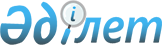 Бюджеттiк ұйымдардың "Қазақтелеком" ашық акционерлiк қоғамы көрсеткен байланыс қызметi үшiн несиелiк берешектерiн есептен шығару туралыҚазақстан Республикасы Үкiметiнiң қаулысы 1997 жылғы 8 қазандағы N 1425



          Қазақстан Республикасының Үкiметi "DAEWOO" корпорациясы
арасындағы "Қазақтелеком" ашық қоғамының акцияларын сатып алу-сату 
туралы келiсiмдердi жүзеге асыру мақсатында Қазақстан Республикасының
Үкiметi қаулы етедi:




          1. Бюджеттiк ұйымдардың оларға "Қазақтелеком" ашық акционерлiк
қоғамы көрсеткен байланыс қызметi үшiн берешектерi бойынша есептен
шығаруға жататын сомалардың шектi мөлшерi 1 және 2-қосымшаға сәйкес
белгiленсiн.




          2. Мемлекеттiк бюджеттен қаржыландырылатын ұйымдар
"Қазақтелеком" ашық акционерлiк қоғамының бөлiмшелерiмен 1997 жылғы 1
маусымдағы жағдай бойынша байланыс қызметi үшiн берешектердiң мөлшерi
туралы тексеру актiлерiн және 3-қосымшаға сәйкес өз баланстарынан
берешектердi шығару туралы келiсiмдердi рәсiмдесiн. Республикалық
бюджеттiк ұйымдар бойынша келiсiмнiң бiр данасы бағыныстылығына қарай
- орталық мемлекеттiк органға, жергiлiктi бюджеттен қаржыландырылатын
бюджеттiк ұйымдар бойынша - облыстық қаржы басқармасына жiберiледi.




          3. Орталық және жергiлiктi атқарушы органдар аталған жұмысты
жүргiзудi ұйымдастырсын және ол аяқталғаннан кейiн 1997 жылдың 15
қазанынан кешiктiрмей Қаржы министрлiгiне жиынтық деректердi
тапсырсын.




          4. Қазақстан Республикасының Қаржы министрлiгi жүргiзiлген
тексеру актiлерiнiң негiзiнде 1 және 2-қосымшаларда көрсетiлген
берешектердiң мөлшерiн анықтасын.




          5. 1997 жылғы 1 маусымдағы жағдай бойынша мемлекеттiк бюджетте
тұрған ұйымдардың балансында есептелетiн, "Қазақтелеком" ашық
акционерлiк қоғамы алдындағы несиелiк берешектерiн 1997 жылғы 1
маусымдағы байланыс қызметi бойынша берешектердi өтеу туралы
келiсiмнiң негiзiнде есептен шығаруға рұқсат етiлсiн.




          6. "Қазақтелеком" ашық акционерлiк қоғамына 1997 жылғы 1
маусымдағы жағдай бойынша бюджеттiк ұйымдардың дебиторлық берешектерiн 
40 (қырық) млн. АҚШ долларынан аспайтын баламда, осы сомаға салық
салынатын кiрiстi және ол бойынша есептелетiн салық пен басқа да
мiндеттi төлемдердi азайта отырып, 1997 жылдың салық салынатын кiрiсi 




шегiнде есептен шығаруға рұқсат етiлсiн.
<*>

     ЕСКЕРТУ. 6-тармақ өзгердi - ҚР Үкiметiнiң 1997.12.18. N 1782
              қаулысымен. 
 P971782_ 
 
     7. Қазақстан Республикасы Қаржы министрлiгiнiң Қаржы бақылау
комитетi аталған берешектердiң есептен шығарылуына бақылау жасасын.

     Қазақстан Республикасы
      Премьер-Министрiнiң
       мiндетiн атқарушы

                                       Қазақстан Республикасы
                                            Үкiметiнiң
                                       1997 жылғы 8 қазандағы
                                          N 1425 қаулысына
                                              1-қосымша

        Республикалық бюджеттен қаржыландырылатын ұйымдардың
         "Қазақтелеком" ашық акционерлiк қоғамы ұйымдарының
                        алдындағы берешектерi

     N             Ұйымдардың атауы                 Сомасы, мың
     р/с                                               теңге

     1. Қазақстан Республикасы Парламентiнiң           47 005
        Шаруашылық Басқармасы
     2. Iшкi iстер министрлiгi                        118 705
     3. Денсаулық сақтау министрлiгi                    4 370
     4. Сыртқы iстер министрлiгi                       21 365
     5. Ғылым министрлiгi - Ғылым академиясы           11 350
     6. Қорғаныс министрлiгi                          398 595
     7. Бiлiм және мәдениет министрлiгi                19 655
     8. Ауыл шаруашылығы министрлiгi                   16 770
     9. Еңбек және халықты әлеуметтiк қорғау            1 330
        министрлiгi
     10. Көлiк және коммуникациялар министрлiгi         7 990
     11. Қаржы министрлiгi                             65 625
     12. Экология және биоресурстар министрлiгi        42 700
     13. Экономика және сауда министрлiгi              12 355
     14. Энергетика және табиғи ресурстар министрлiгi     990
     15. Әдiлет министрлiгi                            23 530
     16. Қазақстан Республикасының Инвестициялар          325
         жөнiндегi мемлекеттiк комитетi
     17. Қазақстан Республикасының Төтенше жағдайлар   45 575
         жөнiндегi мемлекеттiк комитетi
     18. Мемлекеттiк тергеу комитетi                   64 865
     19. Мемлекеттiк кеден комитетi                     5 035
     20. Ұлттық қауiпсiздiк комитетi                   73 885
     21. Республикалық бюджеттiң атқарылуына бақылау      260
         жасау жөнiндегi есеп комитетi
     22. Бас прокуратура                               51 225
     23. Орталық архив                                    130
     24. Жоғары және орталық мемлекеттiк органдарды        85
         Ақмола қаласына көшiру жөнiндегi мемлекеттiк
         комитет
     25. Iшкi iстер министрлiгiнiң ГУИС бас басқармасы  5 220
     26. Iшкi әскерлер бас басқармасы                  23 105
     27. Қазақ мемлекеттiк ақпарат агенттiгi              270
     28. Қазақстан Республикасының Конституциялық          60
         Кеңесi
     29. Қ.А.Иассауи атындағы Халықаралық Қазақ-Түрiк      75
         университетi
     30. Әл-Фараби атындағы Қазақ мемлекеттiк ұлттық      615
         университетi
     31. Қазақстан Менеджмент, Экономика және             710
         Болжамдау институты
     32. Қазақстан Республикасының Президентi жанындағы    10
         Қазақстан Стратегиялық зерттеу институты
     33. Қайта даярлау және бiлiктiлiктi арттыру           30
         институты
     34. "Қазақстан теледидары мен радиосы"            14 020
         корпорациясы
     35. Қазақстан Республикасының Бағалы қағаздар         35
         жөнiндегi ұлттық комиссиясы
     36. Қазақстан Республикасының Баспасөз және          590
         бұқаралық ақпарат iстерi жөнiндегi Ұлттық
         агенттiгi
     37. Республикалық ұлан                             1 130
     38. Қазақстан Республикасы Президентiнiң күзет   159 760
         қызметi
     39. Қазақстан Республикасының Премьер-Министрi    13 005
         Кеңсесiнiң республикалық мемлекеттiк
         өндiрiстiк-пайдалану бiрлестiгi
     40. Қазақстан Республикасы Президентi мен              5
         Үкiметiнiң Шаруашылық Басқармасы
     41. Қазақстан Республикасының Президентi Iс           10
         Басқармасының Медициналық орталығы
     42. Мемлекеттiк радио-теледидар бағдарламаларын  735 340
         тарату
     43. Жеңiлдiктер беру мен байланыс қызметiн       243 570
         көрсетуге байланысты шығындарды өтеу

         Жиыны                                      2 231 280


                                       Қазақстан Республикасы
                                            Үкiметiнiң
                                       1997 жылғы 8 қазандағы
                                          N 1425 қаулысына
                                              2-қосымша

     Жергiлiктi бюджеттен қаржыландырылатын бюджеттiк ұйымдардың
         "Қазақтелеком" ашық акционерлiк қоғамы ұйымдарының
                        алдындағы берешектерi

                   Облыстардың атауы                 Сомасы, мың
                                                       теңге

     Ақмола                                             51920
     Ақтөбе                                             25045
     Алматы                                             51365
     Атырау                                             15050
     Шығыс Қазақстан                                    37715
     Жамбыл                                             33735
     Батыс Қазақстан                                    38590
     Қарағанды                                          96025
     Қызылорда                                          11740
     Қостанай                                          142835
     Маңғыстау                                          21710
     Солтүстiк Қазақстан                                89130
     Павлодар                                           76210
     Оңтүстiк Қазақстан                                 48055
     Алматы қаласы                                      51595

     Жиыны                                             790720

                                       Қазақстан Республикасы
                                            Үкiметiнiң
                                       1997 жылғы 8 қазандағы
                                          N 1425 қаулысына
                                              3-қосымша

              1997 жылғы 1 маусымдағы байланыс қызметi
                  бойынша берешектердi өтеу туралы
                               КЕЛIСIМ
____________________________________________________________________
     (борышкер-бюджеттiк ұйымның атауы және оның тұрған орны,
      облыс, қала, аудан)
____________________________________________________________________
     (министрлiктiң, ведомствоның атауы)
____________________________________________________________________
     (берушi-ұйымның атауы және оның тұрған орны, облыс,
     қала, аудан)

     Қазақстан Республикасы Үкiметiнiң 1997 ж. "____"_______________
N ________ қаулысының негiзiнде мыналар туралы келiсiм жасалды:
     Осы келiсiм ___________________________________________________
                    (борышкер-бюджеттiк ұйымның атауы)
     берешегiн өтеуге, ал __________________________________________
                              (берушi-ұйымның атауы)
     1997 жылдың 1 маусымындағы баланста саналатын
     _______________________________ мөлшерiндегi байланыс қызметi
          (цифрмен, жазумен)
     үшiн берешек сомасын өндiрiп алмауға мiндеттенедi.
     Келiсiм _____________________ 821 "Жалпы әкiмшiлiк шығыстар"
             (берушi ұйымның атауы)





          шотының Дебет бойынша және 301 "Алуға арналған шоттар" шотының
Несиесi бойынша кiрiстi азайтуға дебиторлық берешектi есептен шығару
жөнiндегi бухгалтерлiк жазба жүргiзу үшiн негiздеме болып табылады.
Алынбаған қосылған құнға салық сомасына 301 "Алуға арналған шоттар"
шотының Дебетi және 633 "Қосылған құнға салық" шотының несиесi
бойынша қайтарымдылық жазбасы жүргiзiледi.




          Күмән келтiретiн қарыздар бойынша құрылған резерв болған кезде
дебиторлық берешек осы резервтiң есебiнен 311 "Күмәндi қарыздар
жөнiндегi резерв" шотының Дебетi және 301 "Алуға арналған шоттар"
шотының Несиесi және ___________________________ несиелiк өткен




                                              (берешек-ұйымның атауы)
жылдардың берешегi 178 "Басқа да дебиторлармен есептесулер"
субшотының Дебетi және 230 "Мекеменiң және басқа шараларға арналған
шығыстарды бюджеттен қаржыландыру" субшоты" Несиесi бойынша немесе
140 "Мекеменiң және басқа шараларға арналған шығыстарды бюджеттен
қаржыландыру жөнiндегi есептесулер" субшоты бойынша, ал 1997 жылдың 1




қаңтарынан бастап 1997 жылдың 31 мамырына дейiн 178 "Басқа да
дебиторлармен есептесу" субшоты Дебетi бойынша және 200 "Мекеменi
ұстауға және басқа шараларға арналған бюджет бойынша шығыстар" субшот
Несиесi бойынша пайда болған берешектер осы резервтiң есебiнен
есептен шығарылады.
     Осы келiсiмге көрсетiлген байланыс қызметi үшiн берешектер
мөлшерi туралы _______________ бет тексеру актiлерi қоса берiледi.

     Бюджеттiк ұйымның                     Берушi-ұйымның
     Қолдары                               Қолдары

     Реквизиттер                           Реквизиттер
     М.О.                                  М.О.

     Даналарды бөлу:
     1-жоғарғы ұйымға (министрлiкке, ведомствода)
     2-бюджеттiк борышкер-ұйымға
     3-берушi-ұйымға
      
      


					© 2012. Қазақстан Республикасы Әділет министрлігінің «Қазақстан Республикасының Заңнама және құқықтық ақпарат институты» ШЖҚ РМК
				